? а р а р                                                                    р е ш е н и е В соответствии со ст. 41 Регламента Совета, Совет сельского поселения Юмашевский  сельсовет муниципального района Чекмагушевский район Республики Башкортостан  включил  в повестку дня  следующие вопросы:1. Об исполнении бюджета сельского поселения  Юмашевский сельсовет  муниципального   района   Чекмагушевский    район Республики Башкортостан за   2015 год.Внесен главой сельского поселения2. Об утверждении Положения о представлении депутатами Совета сельского поселения Юмашевский сельсовет  муниципального района Чекмагушевский район Республики Башкортостан сведений о доходах, расходах, об имуществе и обязательствах имущественного характера                                                   Внесен главой сельского поселения3. Об утверждении Положения о порядке сообщения лицами, замещающими муниципальные должности в Совете сельского поселения Юмашевский сельсовет муниципального района Чекмагушевский район Республики Башкортостан, о возникновении личной заинтересованности при исполнении должностных обязанностей, которая приводит или может привести к конфликту интересовВнесен главой сельского поселенияГлава сельского поселения:                                        Е.С.Семеновас.Юмашево27 апреля 2016 г.№ 30   БАШ[ОРТОСТАН  РЕСПУБЛИКА]ЫСА[МА{ОШ  РАЙОНЫ муниципаль районЫНЫ@  ЙОМАШ АУЫЛ СОВЕТЫ АУЫЛ БИЛ^м^]Е СОВЕТЫ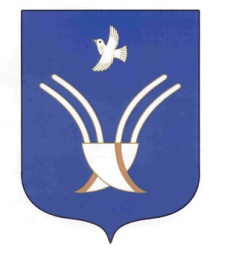 Совет сельского поселенияЮМАШЕВСКИЙ СЕЛЬСОВЕТмуниципального района Чекмагушевский район Республики Башкортостан